Infant and Toddler LessonNursery Manual Lesson 20I Will Be ReverentTeach your child tonight how to be reverent and why it is so important!PurposeReverence is something that is so important to teach your little ones!  They are capable of being more reverent than you thing!  But first you need to show them how!  Example is one of the most powerful tools you have in teaching your child.  Knowing why the need to be reverent, if they are a little older, can also help them to sit still a little longer!  Help them to start learning how to be reverent now, so it will be a habit when they are older! “The ordinance of the sacrament makes the sacrament meeting the most sacred and important meeting in the Church.  It is the only Sabbath meeting the entire family can attend together.  Its content in addition to the sacrament should always be planned and presented to focus our attention on the Atonement and teachings of the Lord Jesus Christ” ~ Dallin H. OaksPreparationPull up any links you might need for the lesson – look at the Family Night website for quick linksMark Doctrine and Covenants 109:21Prepare for the Activities you want to do.  Print off Coloring Page: I Can Be ReverentPrepare Treat ~ Strawberry MiceI Will Be ReverentOpening Song ~ I Wiggle (Primary Hymnbook; Hymn 271)Opening PrayerScripture ~ Open Scriptures to Doctrine and Covenants 109:21, and read.  To reinforce the idea that goes with the lesson you can say, “We need to be reverent in the house of the Lord (at church)!”Scripture Story ~ Jesus and the People at the templeOne day Jesus saw some people in the temple who were not being reverent It made Jesus sad that the people were not being reverent.Jesus had to tell the people that they needed to stop, and be reverent insteadIt would make Jesus so happy if we were reverent at church!Activity ~ Practice Being Reverent!Like I said before - example is one of the strongest ways to teach your child, so lets practice being reverent.  If you want you can start by singing the Wiggle song that we sang for opening song, then sit down and show your child how to be reverent.  Here are some helpful hints I have learned - Putting their legs out straight, and then having them cross their feet at the ankles seems to help.  Add that to folding their arms and that seems to help keep them a little more still (for however long that lasts - I am a mom and I know that young children don't exactly have the attention span and sometimes it only lasts seconds - but hey!  that is better than nothing at all!)  Also teach your child about reverent voices and loud voices - or how sometimes when we are reverent we don't talk at all.

One thing I have learned is they will react better if you give them praise instead of constantly asking them to do what you want - diligently search for opportunities to praise them for being quiet and reverent when they are supposed to, and then they will have more positive feelings toward being reverent.  Instead of just thinking it is something they have to do because you are making them.Coloring Page ~ I Can Be ReverentClosing Song ~ I Will Try to be Reverent (Primary Hymnbook; Hymn 28)Closing PrayerTreat ~ Strawberry Mice!  Make some strawberry mice by cutting them in half and using chocolate chips for eyes, and almond pieces for the ears!  Red licorice is perfect for the tail!  Follow the link found on the family night website for more details!  Remind your child when they are reverent they need to be as quiet as a mouse.Extra Activities for This Lesson ~	1 ~ My Hands Can Be Reverent at ChurchLook at the different pictures and show your child all the ways their hands can be reverent at church!  Focus on the hands and then make some hand prints on a piece of paper!  (I would recommend looking at the pictures online instead of printing them off, they are not the best quality).2 ~ Play Silent Simon Says Play “Simon Says”, the only rule is you cannot talk!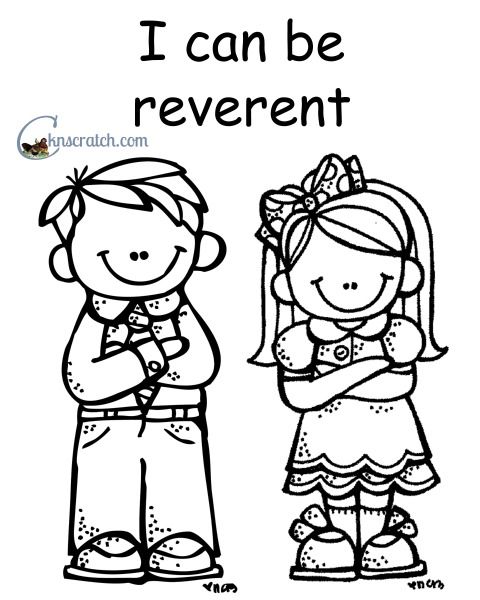 